关于举办“2018中国生理学会第三届全国高校生理学教学高峰论坛”微课、慕课及生理学教材研讨第二轮通知各高等院校生理学系（教研室）：近年来大规模在线开放课程（“慕课”）兴起，拓展了教学时空，增强了教学吸引力，激发了学习者的学习积极性和自主性，扩大了优质教育资源受益面，正在促进教学内容、方法、模式和教学管理体制机制发生变革，给高等教育教育教学改革发展带来新的机遇和挑战。为进一步促进我国高等教育领域生理学慕课建设和推广，以及进一步推进网络信息技术的在生理学教学中的应用，加强校际联系、经验交流与合作，加快生理学教学改革与创新的步伐，中国生理学会教育工作委员会决定举办“2018第三届中国生理学会全国高校生理学教学高峰论坛——慕课、微课及网络信息技术的应用”，旨在进一步促进各高等院校生理学教育工作者的交流与合作。此次论坛采用中心发言和深入讨论交流的形式，着重研讨目前我国高校教学中生理学慕课建设、微课录制、线上线下混合式教学及网络信息技术的应用的新理念、新技术和新经验，全面推进高校生理学教学水平的不断提高。随着现代生物医学的发展，生理学也进入了快速发展的新阶段。正值人民卫生出版社《生理学》第9版教材出版之际，特别邀请《生理学》第9版教材主编、国家“万人计划”教学名师王庭槐教授组织教材内容变化较大的部分章节的编者到会进行面对面的交流，对《生理学》第9版教材更新内容进行深入的解读及拓展，加强对新教材的把握和理解，进一步提升教师的教学水平。一、主办单位：中国生理学会   承办单位：中南大学基础医学院二、会议日期与地点：2018年8月15-18日（15日报到，18日离会）报到时间：2018年8月15日全天会议地点：湖南省长沙市宇成朝阳酒店（长沙芙蓉区车站中路39号 宇成朝阳广场T3整栋）三、会议内容：（一）《生理学》（第9版）教材的更新与拓展王庭槐（生理学第9版主编）：《生理学》（第9版）的修订原则及概况  罗自强（生理学第9版副主编）：血液生理的几个问题 沈霖霖（生理学第9版副主编）：特殊条件下的呼吸运动及其调节/临床监控呼吸状态的生理参数及意义  王继江（生理学第9版编委）：电突触传递的工作原理  曾晓荣（生理学第9版编委）：心肌细胞动作电位  祁金顺（生理学第9版编委）：细胞膜和胞质的被动电学特性  朱  辉（生理学第9版编委）：甲状腺、胰岛内分泌的几个问题  李春凌（生理学第9版编委）：尿液的浓缩机制的更新与进展倪  鑫（生理学第9版编委）：几种腺垂体激素及其生物作用  汪萌芽（生理学第9版编委）：细胞内微区域钙离子信号王爱梅（生理学第9版编委）：外耳和中耳的功能  袁东智（四川大学生理学系）：卵泡的生长发育（二）微课、慕课和网络信息技术在生理教学中的应用慕课建设及应用王庭槐（国家“万人计划”教学名师，人民卫生出版社生理学慕课负责人）-医学在线课程建设现状及发展趋势刘传勇（山东大学生理学慕课负责人）-在线开放课程建设与应用——以医学生理学为例罗自强（中南大学生理学慕课负责人）-中南大学《生理学》在线开放课程建设的整体设计彭碧文（武汉大学生理学慕课负责人）-慕课与传统教学深度融合的设计与思考乔伟丽（徐州医学院生理学慕课负责人）-《生理学》慕课辅助课堂教学的探索张咏梅（徐州医学院麻醉生理学慕课负责人）-《麻醉生理学》慕课建设的几点经验张林（苏州大学运动生理学慕课负责人）-《运动生理学》系列慕课制作与应用虚拟实验在生理学教学中的应用林默君（福建医科大学）-动画和微课在虚拟仿真项目建设中的应用黄武（四川大学）-虚拟实验在生理学教学中的应用线上线下混合式教学与生理学课堂教学改革朱亮（大连医科大）-线上线下混合式学习打造需求满足式的个性化生理学课堂冯丹丹（中南大学）-慕课在生理学混合式教学中的应用微课录制交流向阳（中南大学，第一届“泰盟杯”生理学微课一等奖获得者）姜岩（苏州大学，第一届“泰盟杯”生理学微课一等奖获得者）5.网络信息技术在生理学教学中的应用汪萌芽（皖南医学院）基于互联网新时代的地方本科医学院校生理学课堂教学改革涂永生（广州医科大学）-基于雨课堂的高效精准互动混合式教学在生理学教学中的应用和实践张阳（福建医科大学）基于课堂结合网络的案例教学在麻醉生理学理论教学的研究兰艳（延边大学）基于超星学习通的微课在《生理学》教学改革中的应用李敏（皖南医学院）基于微信移动平台探索“翻转课堂”在生理学教学的应用田晶（吉林医药学校）在讨论课上应用形成性考评，提高微课学习效果6.中国生理学会第二届“泰盟杯”生理学微课比赛颁奖仪式四、参会人员各高等学校、高职高专生理学系或教研室一线骨干教师、分管教学的生理学同行及相关学科的骨干教师等。欢迎参与生理学规划教材更新与拓展的学习，欢迎参与微课、慕课的建设和网络信息技术应用的研讨。五、会务费1100元（依是否为会员及注册费缴纳时间略有变化，请见下列表格；可会前汇入中国生理学会账号或现场交现金和刷公务卡均可，请注意不要从ATM机汇款，因此种汇款方式，学会收不到进账单）开户名称：中国生理学会开户银行：北京工商行东四支行开户账号：0200004109014480653六、住宿酒店及住宿标准：预定住宿回执请于2018年8月8日前反馈给学会刘璐（zgslxh@126.com）                                                             中国生理学会2018年7月30日2018中国生理学会第三届全国高校生理学教研室主任高峰论坛参会回执回执请于2018年8月8日前反馈给学会刘璐（zgslxh@126.com）电话：010-65278802附：交通路线及酒店位置图1、乘坐飞机：①长沙黄花国际机场到酒店：打车23公里，27分钟，约58元到酒店；②乘坐机场大巴至民航酒店，打车约8元到酒店；③乘坐机场大巴至民航酒店，步行1.3公里到酒店；④乘坐磁浮快线至磁浮高铁站（3口），换乘348/135/148路（汽车西站方向）公交车（长沙火车南站上车）至人民路立交桥北站下车，步行约9分钟570米到酒店；⑤乘坐磁浮快线至磁浮高铁站，换乘坐地铁2号线（2口）上车至长沙火车站（2口），打车约8元到酒店；⑥乘坐磁浮快线至磁浮高铁站，换乘坐地铁2号线（2口）上车至长沙火车站（2口），步行约800米到酒店。2、乘坐高铁：①长沙火车南到酒店：打车10.9公里，30分钟，约25元到酒店；②乘坐地铁2号线（2口）上车至长沙火车站（2口），打车约8元到酒店；③乘坐地铁2号线（2口）上车至长沙火车站（2口），步行约800米到酒店；⑤至长沙火车南站站（公交站）乘坐135/348/148（长沙火车站方向）上车，坐22站，至人民路立交桥北站下，步行9分钟，约560米到酒店；⑥乘坐917路公交车（劳动东路花侯路口站上车）至长岭站下车，步行399米到酒店。3、乘坐火车：①长沙火车站到酒店：打车0.9公里，3分钟，约8元到酒店；②长沙火车站到酒店：步行1.1公里到酒店。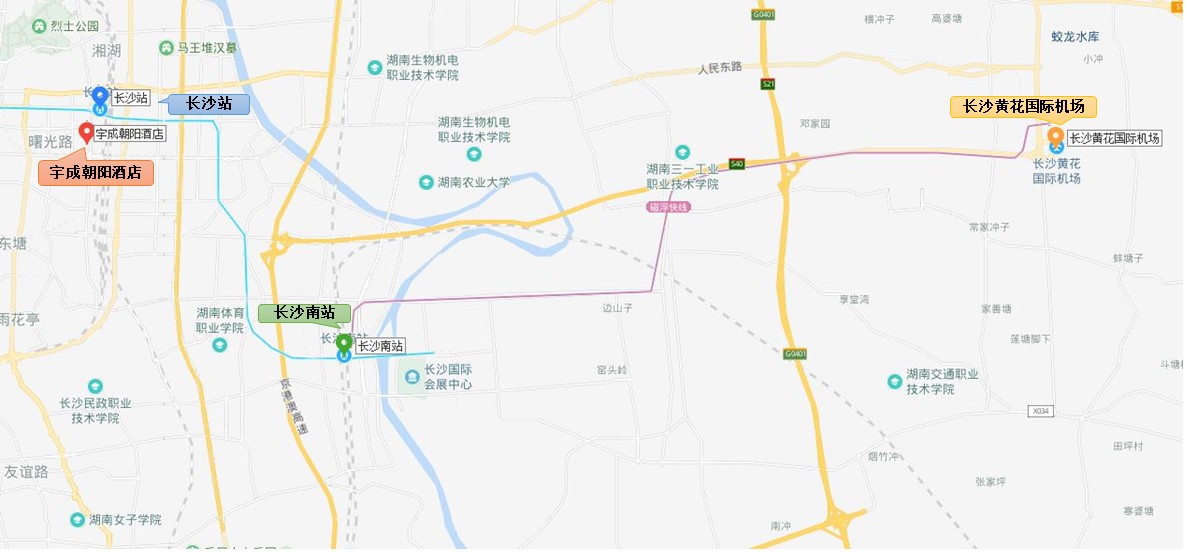 2018年7月30日前注册并缴纳注册费者2018年7月30日以后至会议报到现场注册并缴纳注册费者普通会员1100元1200元非会员1200元1300元学生会员600元700元学生非会员700元800元宇成朝阳酒店房型价格（元）早餐预定住宿预定住宿预定住宿预定住宿宇成朝阳酒店房型价格（元）早餐15日16日17日18日宇成朝阳酒店标准间（单）258含宇成朝阳酒店标准间（双）258含宇成朝阳酒店行政间（单）350含宇成朝阳酒店行政间（双）350含姓 名性别年龄年龄职称或职务单 位详细联系地址邮编办公电话移动电话移动电话移动电话移动电话电子信箱是否参加中心发言是（   )否（   ）是（   )否（   ）是（   )否（   ）交册费形式交册费形式学会帐号汇款（  )现场刷公务卡或现金缴费（  ）学会帐号汇款（  )现场刷公务卡或现金缴费（  ）学会帐号汇款（  )现场刷公务卡或现金缴费（  ）学会帐号汇款（  )现场刷公务卡或现金缴费（  ）学会帐号汇款（  )现场刷公务卡或现金缴费（  ）备 注